Протокол родительского собрания № 1  от 23.11.2011г.Присутствовало 5 из 7 человекНачало собрания 18.00 часовТема собрания «Подготовка к ЕГЭ – 2012»Повестка: Нормативно – правовая база ЕГЭ – 2012 (Богдан С.М, директор школы).Итоги ЕГЭ в 2011 году.Система подготовки к ЕГЭ (Прокопенко Д.Н., классный руководитель).Результаты диагностических работ.Разное.Ход собрания: Богдан С.М. ознакомила родителей с нормативно правовой базой ЕГЭ и результатами ЕГЭ в 2011 году в Беломорском районе и школе.Прокопенко Д.Н. познакомила родителей с системой подготовки к экзаменам в школе через элективные курсы и результатами диагностических работ по математике за сентябрь, октябрь месяцы.Вопросы родителей.Решение: Оказать максимальную помощь и поддержку ребёнку, требовать подготовки к экзаменам дома, обеспечить питание и режим.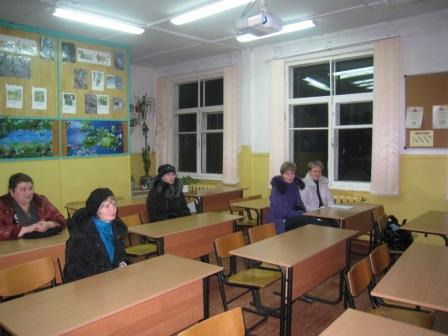 